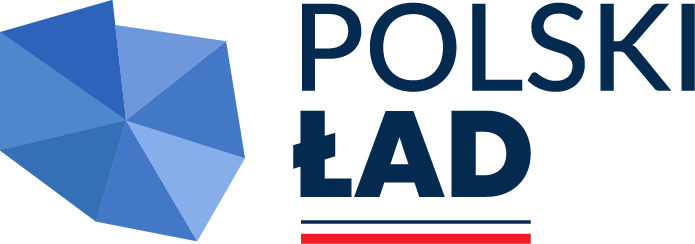 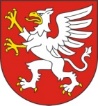 Miasto DębicaUMOWA nr IMI…../2022zawarta w dniu ……………………. w Dębicy pomiędzy Gminą Miasta Dębica, mającą swą siedzibę przy ul. Ratuszowej 2 w Dębicy, reprezentowaną przez:Mariusz Szewczyk – Burmistrz Miasta Dębicy zwaną dalej „Zamawiającym”,a …………………………………………………………………………………. z siedzibą ……………………………………………………………… reprezentowanym przez:………………………..  - …………………………..zwanym dalej „Wykonawcą”.W rezultacie przeprowadzonego przez Zamawiającego postępowania o udzielenie zamówienia publicznego znak BZP.271……..2022.MK, w wyniku wyboru oferty najkorzystniejszej                        w oparciu o ustawę z dnia 11 września 2019 r. Prawo zamówień publicznych (tekst jednolity:                         Dz. U. z 2021 r. poz. 1129 ze zm.), Zamawiający zleca, a Wykonawca przyjmuje do wykonania zadanie pn.:„Modernizacja stadionu miejskiego w Dębicy”Projekt dofinansowany w ramach dotacji programu POLSKI ŁAD§ 1PRZEDMIOT UMOWY1. Zakres umowy obejmuje:1) Etap 1 - Opracowanie kompletnej dokumentacji projektowej na podstawie Programu Funkcjonalno-Użytkowego (PFU) wraz z uzyskaniem wszelkich decyzji administracyjnych, uzgodnień i opinii niezbędnych dla zrealizowania zadania inwestycyjnego (w tym uzyskanie warunków przebudowy i zabezpieczenia istniejących sieci).2) Etap 2 - Wykonanie robót budowlanych wraz z niezbędną infrastrukturą towarzyszącą                       w oparciu o opracowaną przez Wykonawcę dokumentację projektową oraz zapewnieniem nadzoru autorskiego nad opracowaną dokumentacją projektową. Rozpoczęcie robót Wykonawca zgłosi do Powiatowego Inspektora Nadzoru Budowlanego w Dębicy.Zakres robót do wykonania w ramach niniejszej umowy obejmuje m.in.:a) demontaż/rozbiórka istniejącej trybuny (od strony zachodniej) i budowa nowej trybuny stadionu wraz z zapleczem (stan surowy) oraz infrastrukturą towarzyszącą (np. sieci, instalacje),b) montaż energooszczędnego oświetlenia (LED) w ciągach komunikacyjnych, pomieszczeniach szatniowych, sanitarnych i sędziowskich oraz na nowobudowanej trybunie,c) budowa 4 masztów oświetlających stadion piłkarski (LED),d) budowa parkingów dla 52 samochodów osobowych i 5 autobusów (wraz                                                  z budową/przebudową zjazdów z ulic publicznych – 3 szt.),e) przyłączenie obiektu do miejskiej sieci ciepłowniczej,f) budowa zbiornika retencyjnego (pod parkingiem), wraz z przyłączeniem do miejskiej kanalizacji deszczowej,g) montaż paneli fotowoltaicznych na trybunie oraz wiacie rowerowej (wraz z budową wiaty rowerowej)h) roboty towarzyszące (m.in. demontaże, wywóz i utylizacja ziemi, gruzu i materiałów                       z rozbiórki, wyrównanie terenu, dowiezienie ziemi, obsianie trawą). Szczegółowy zakres robót jest przedstawiony w PFU.3) Uzyskanie pozwolenia na użytkowanie lub częściowe użytkowanie (w razie konieczności).2. Przedmiot Umowy został szczegółowo określony w:1) Umowie;2) Programie Funkcjonalno-Użytkowym wraz załącznikami (PFU);3) SWZ;4) Ofercie Wykonawcy wraz z załącznikami;3. W przypadku wątpliwości interpretacyjnych co do rodzaju, zakresu, sposobu wykonywania robót i usług określonych w umowie oraz zakresu praw i obowiązków Zamawiającego                              i Wykonawcy, będzie obowiązywać kolejność ważności dokumentów określona w ust. 2 przy czym dokumenty te należy interpretować jako wzajemnie się uzupełniające.4. Wykonawca zobowiązuje się realizować Przedmiot Umowy z zachowaniem należytej staranności, zgodnie z postanowieniami niniejszej Umowy, powszechnie obowiązującymi przepisami prawa, normami, zasadami wiedzy technicznej oraz harmonogramem realizacji robót.5. Zakres Umowy obejmuje realizację wszelkich czynności koniecznych do należytego wykonania zadania inwestycyjnego, opisanych w niniejszej Umowie lub wymaganych    zgodnie z obowiązującym prawem oraz zaleceniami właściwych organów administracji publicznej. Wykonawca  zobowiązuje  się  wykonać  wszelkie   prace,  które  nie  zostały  wyszczególnione w opisie przedmiotu Umowy, a są konieczne do jego realizacji.6. Wykonawca oświadcza, że  zapoznał  się ze wszystkimi  warunkami  lokalizacyjno-terenowymi i innymi  okolicznościami,  które  są   istotne  dla   wykonania   zadania inwestycyjnego  i nie wnosi w tym zakresie żadnych zastrzeżeń.§ 2 OBOWIĄZKI WYKONAWCY i ZAMAWIAJĄCEGOWykonawca jest zobowiązany wykonać przedmiot Umowy z najwyższą starannością,  zgodnie z zasadami sztuki budowlanej i aktualnym stanem wiedzy, a nadto zgodnie ze wskazówkami Zamawiającego oraz wykorzystując wyłącznie odpowiedniej jakości materiały dopuszczone do obrotu  i  posiadające niezbędne atesty i aprobaty techniczne. Zadanie inwestycyjne zostanie wykonane z materiałów dostarczonych przez Wykonawcę.Wykonawca zobowiązany jest zapewnić do realizacji niniejszej Umowy osoby posiadające, stosowne do wykonania przedmiotu Umowy, kwalifikacje zawodowe                              i uprawnienia budowlane, co dotyczy także ewentualnego podwykonawcy. Wykonawca oświadcza, iż posiada niezbędną wiedzę i doświadczenie oraz dysponuje potencjałem technicznym i osobami zdolnymi do wykonania przedmiotu Umowy.Osoby  posiadające   uprawnienia  odpowiednio do   projektowania   lub  do  kierowania  robotami   budowlanymi muszą  posiadać, przez cały okres realizacji przedmiotu umowy, aktualne ubezpieczenie obowiązkowe odpowiedzialności cywilnej osób wykonujących samodzielne funkcje w budownictwie, zawarte w ramach przynależności odpowiednio do Polskiej Izby Inżynierów Budownictwa lub Izby Architektów RP.Wykonawca, w trakcie realizacji przedmiotu Umowy, zobowiązany jest                                do przedkładania Zamawiającemu, w terminie 3 dni od dnia przekazania wezwania przez Zamawiającego, dokumentów potwierdzających przynależność osób, o których mowa powyżej  odpowiednio do właściwej Izby Inżynierów Budownictwa lub Izby Architektów RP oraz aktualnego zaświadczenia o posiadanym wymaganym ubezpieczeniu od odpowiedzialności cywilnej osób.W ramach realizacji niniejszej umowy, Zamawiający zobowiązuje się:udzielić  Wykonawcy,  na  jego  wniosek,  odpowiednich  pełnomocnictw                                    do  występowania w imieniu Zamawiającego przed  organami  administracji  publicznej                            i  innymi  instytucjami w sprawach związanych z uzyskaniem wszelkich opinii, uzgodnień, warunków technicznych, decyzji administracyjnych, a także innych dokumentów wymaganych obowiązującymi przepisami prawa niezbędnych do wykonania przedmiotu niniejszej Umowy;przekazać Wykonawcy teren budowy w uzgodnionym terminie;na bieżąco konsultować z Wykonawcą planowane i przyjęte rozwiązania;zapewnić prąd i wodę konieczne do realizacji robót budowlanych, przy czym Zamawiający wskaże Wykonawcy punkt poboru energii elektrycznej i wody, zaś koszty będą ustalane na podstawie zużycia wskazanego przez zainstalowane przez Wykonawcę urządzenia pomiarowe lub ryczałtowo wg cen mediów obowiązujących w czasie dostawy. Kosztami za ww. media łącznie z ilością odprowadzonych ścieków równoważną ilości zużytej wody obciążany będzie Wykonawca;dokonywać odbiorów poszczególnych etapów przedmiotu Umowy zgodnie z niniejszą Umową.§ 3 DOKUMENTACJA PROJEKTOWAEtap pierwszy przedmiotu umowy obejmuje w szczególności:wykonanie kompletnej dokumentacji projektowej w zakresie wyszczególnionym                       w OPZ i PFU;2) uzyskanie przez Wykonawcę, na własny koszt, w imieniu Zamawiającego, wszelkich niezbędnych uzgodnień, opinii, sprawdzeń, warunków technicznych, decyzji, pozwoleń                    i zatwierdzeń wymaganych do prowadzenia robót budowlanych, o ile Zamawiający nie jest zwolniony z konieczności ich uzyskania;3) przygotowanie i dostarczenie Zamawiającemu projektu protokołu odbioru dokumentacji,                o którym mowa w par. 4 ust. 6, z wyszczególnieniem rodzajowym i ilościowym przekazywanej dokumentacji.Wykonawca opracuje dokumentację projektową zgodnie z przepisami prawa, przez osoby posiadające stosowne uprawnienia, a w szczególności spełniać ona będzie wymagania:1) rozporządzenia Ministra Rozwoju z dnia 11 września 2020 r.  w sprawie szczegółowego zakresu i formy projektu budowlanego (Dz. U. Nr 2020, poz. 1609); 2) rozporządzenia Ministra Infrastruktury z dnia 12 kwietnia 2002r. w sprawie warunków technicznych, jakim powinny odpowiadać budynki i ich usytuowanie (Dz. U. 2019, poz. 1065 z późn. zm.);3) ustawy z dnia 07 lipca 1994r. - Prawo budowlane (Dz. U. z 2021 r. poz. 2351 z późn. zm.);4) rozporządzenia Ministra Pracy i Polityki Socjalnej z dnia 26 września 1997 r.  w sprawie ogólnych przepisów bezpieczeństwa i higieny pracy (Dz. U. z 2003 nr 169 poz. 1650 z późn. zm); 5) oraz inne przepisy regulujące projektowanie i realizację inwestycji budowlanych, a także przepisy szczególne, polskie normy wprowadzające normy europejskie lub europejskie aprobaty techniczne.Dokumentacja projektowa będzie zawierać:a) projekt architektoniczno-budowlany w liczbie 5 egzemplarzy;b) projekt techniczny w liczbie 3 egzemplarzy;c) informację dotyczącą zasad bezpieczeństwa i ochrony zdrowia w procesie realizacji robót – w liczbie 5 egzemplarzy;                                                                                               d) zbiór odpisów (kserokopii) uzyskanych opinii, uzgodnień i dokumentów technicznych -                w liczbie 5 egzemplarzy;e) Specyfikację Techniczną Wykonania i Odbioru Robót Budowlanych, obejmującą także szczegółową część kosztorysową;f) harmonogram rzeczowo-finansowy;g) przedmiar robót.4. Wszystkie opracowania należy wykonać także w wersji elektronicznej, niezabezpieczonej przed kopiowaniem – w dwóch egzemplarzach na płycie CD w formacie *pdf, *doc, *xlsx, *ath, *dxf.5. Dokumentacja projektowa będzie wykonana w stanie kompletnym z punktu widzenia funkcji i celu, któremu ma służyć oraz powinna być zaopatrzona w wykaz opracowań oraz pisemne oświadczenie Wykonawcy o jej kompletności i wykonaniu zgodnie z obowiązującymi normami i przepisami.6. Dokumentacja projektowa winna umożliwić:1) określenie parametrów  jakościowych i ilościowych  wykonywanych robót budowlanych będących podstawowymi kryteriami odbioru robót budowlanych;2) prawidłowe zrealizowanie  na ich podstawie robót budowlanych.7. Zlecenie wykonania części prac projektowych  osobom trzecim nie zmienia zobowiązań Wykonawcy wobec Zamawiającego za wykonanie tej części prac. Wykonawca jest odpowiedzialny za działania, uchybienia i zaniedbania podmiotów, którym powierzył realizację zobowiązań i ich pracowników w takim samym stopniu, jakby to były działania, uchybienia lub zaniedbania jego własne lub jego własnych pracowników.Wykonawca jest odpowiedzialny względem Zamawiającego jeżeli dokumentacja projektowa ma wady zmniejszające jej wartość lub użyteczność, a w szczególności odpowiada za rozwiązania niezgodne z parametrami ustalonymi w normach 
i przepisach techniczno-budowlanych, braki, błędy i sprzeczności w wykonanej dokumentacji projektowej.Jeżeli w trakcie realizacji robót budowlanych, prowadzonych na podstawie dokumentacji projektowej okaże się, że wskutek wad, błędów lub braków tej dokumentacji konieczne stało się wykonanie dodatkowych robót, Wykonawca zapłaci odszkodowanie pokrywające wysokość kosztów związanych z tymi robotami i inne ewentualne koszty powstałe wskutek powyższych uchybień do wysokości rzeczywiście poniesionej szkody.W przypadku, gdy wskutek wadliwych rozwiązań projektowych realizowany obiekt nie osiągnął parametrów zgodnych z normami i przepisami techniczno-budowlanymi, niezależnie od innych postanowień niniejszej Umowy, Zamawiający obciąży Wykonawcę wszelkimi kosztami, jakie poniósł z tego tytułu.§ 4 UZGODNIENIA DOKUMENTACJI PROJEKTOWEJ, PRZEKAZANIE DOKUMENTACJIStrony zobowiązują się wzajemnie powiadamiać na piśmie o zaistniałych przeszkodach w wypełnieniu zobowiązań umownych podczas wykonywania prac projektowych.W czasie prac projektowych Wykonawca zobowiązany jest w szczególności do:bieżącej konsultacji z Zamawiającym istotnych rozwiązań konstrukcyjnych
i materiałowych. Zamawiający w terminie 7 dni zaakceptuje proponowane rozwiązania                lub przekaże swoje uwagi. Udzielenie przez Wykonawcę wyjaśnień,  uzupełnień                                  do dokumentacji projektowej musi nastąpić w terminie do 7 dni od zgłoszenia uwag przez Zamawiającego. Wymagana jest pisemna forma niniejszych uzgodnień. Dalsza realizacja przedmiotu Umowy możliwa będzie po uzyskaniu przez Wykonawcę pisemnej aprobaty Zamawiającego. Wykonawca jest zobowiązany niezwłocznie przekazać Zamawiającemu poprawioną dokumentację w celu umożliwienia Zamawiającemu dokonania ponownej weryfikacji;2) opisania rozwiązań technologicznych i proponowanych materiałów i urządzeń w sposób  jednoznaczny i wyczerpujący, za pomocą dostatecznie dokładnych i zrozumiałych określeń                   i za pomocą parametrów technicznych, tzn. bez podawania nazw własnych, znaków towarowych, patentów, sformułowań źródła, etc. Jeżeli nie będzie to możliwe i jedyną możliwością będzie zastosowanie określeń materiałów lub urządzeń jak wskazane powyżej, Wykonawca zobowiązany jest do zamieszczenia zapisu ,,lub równoważne” z podaniem  minimalnych wymagań technicznych  materiałów  lub  technologii  równoważnych                      oraz podania co najmniej dwóch producentów takich materiałów lub urządzeń.Zamawiający zastrzega sobie prawo wglądu w proces projektowania na każdym etapie, jak również prawo wnoszenia zmian w zakresie rozwiązań technicznych i funkcjonalnych oraz prawo uszczegółowiania przedmiotu zamówienia. Wykonawca zobowiązany jest zapewnić wdrożenie wszystkich zmian zaproponowanych przez Zamawiającego. Jeżeli zmiany zaproponowane przez Zamawiającego stanowią naruszenie przepisów wymienionych                             w niniejszej Umowie lub innych norm, Wykonawca zobowiązany jest do niezwłocznego powiadomienia o powyższym Zamawiającego przed dokonaniem implementacji danej zmiany i uzyskania stanowiska Zamawiającego co do jej dokonania.Dokumentacja projektowa opracowana w ramach niniejszej Umowy winna zostać uzgodniona z Zamawiającym przed  jej  ostatecznym przekazaniem Zamawiającemu.     Przekazanie dokumentacji projektowej nastąpi, w siedzibie Zamawiającego.Fakt przekazania zatwierdzonej przez Zamawiającego dokumentacji projektowej Strony potwierdzą poprzez podpisanie protokołu przekazania. W razie odmowy przez Zamawiającego odbioru dokumentacji projektowej, jej zwrot                         z pisemnym podaniem przyczyn nieprzyjęcia powinien  nastąpić w terminie 7 dni   od daty jej otrzymania .§ 5 PRAWA AUTORSKIE. NIENARUSZANIE PRAW OSÓB TRZECICHW ramach wynagrodzenia określonego w § 11 ust. 1 niniejszej umowy Wykonawca przenosi na Zamawiającego własność dokumentacji projektowej, powstałej na podstawie niniejszej Umowy oraz całość autorskich praw majątkowych do niej w rozumieniu ustawy z dnia 4 lutego 1994 r. o prawie autorskim i prawach pokrewnych (Dz. U. z 2021 r., poz. 1062 ze zm.) wraz z prawem wykonywania zależnych praw autorskich i wyraża zgodę na dokonywanie wszelkich zmian całości lub części dokumentacji będącej przedmiotem niniejszej umowy, wynikających z aktualnych potrzeb Zamawiającego, a w tym i po wykonaniu niniejszej umowy  a   także   oświadcza, ze jakiekolwiek zmiany wprowadzone w tym zakresie na zlecenie Zamawiającego nie stanowią naruszenia autorskich praw osobistych Wykonawcy,                                   w szczególności prawa do integralności dokumentacji ani dóbr osobistych Wykonawcy.Wszystkie ww. prawa przechodzą na Zamawiającego z chwilą  przekazania Zamawiającemu dokumentacji projektowej. Z chwilą  przekazania Zamawiającemu dokumentacji projektowej na Zamawiającego przechodzą:prawo wielokrotnego zastosowania dokumentacji lub jej części;własność oryginałów i kopii egzemplarzy  opracowań  wchodzących  w  skład  dokumentacji wraz z nośnikami;prawo do rozporządzania i korzystania z dokumentacji projektowej (w tym autorskimi prawami majątkowymi), w całości lub części, na rzecz dowolnych podmiotów, na wszystkich polach eksploatacji, o których mowa w pkt 8 poniżej, bez potrzeby uzyskiwania odrębnej zgody Wykonawcy;wyłączne prawo zezwalania na wykonywanie zależnego prawa autorskiego, a także prawo tworzenia na podstawie dokumentacji projektowej dokumentacji zamiennej według uznania Zamawiającego i przez wskazany przez niego podmiot;prawo do rozporządzania i korzystania z utworów zależnych stanowiących opracowanie dokumentacji, stworzonych przez Wykonawcę lub podmioty trzecie, na zlecenie Zamawiającego, na wszelkich polach eksploatacji, o których mowa w pkt 8;prawo zezwalania na korzystanie i rozporządzanie utworami zależnymi stanowiącymi opracowanie   dokumentacji,   stworzonymi   przez   Wykonawcę   lub   przez   inne    podmioty, na zlecenie Zamawiającego, na wszelkich polach eksploatacji, o których mowa w pkt 8;prawo udostępniania podmiotom trzecim celem prawidłowego wykonania prac                            na podstawie projektu, oraz wykonywania dokumentacji zamiennej;autorskie prawa majątkowe do dokumentacji projektowej na wszystkich znanych                            w chwili przekazania polach eksploatacji, w szczególności:a) w zakresie używania i pobierania pożytków;b) w zakresie wykorzystania w całości lub części utworu oraz dokonywania zmian utworu, według uznania Zamawiającego, bez potrzeby uzyskiwania odrębnej zgody Wykonawcy;c) w zakresie tworzenia opracowań utworu, w szczególności tłumaczenia, zmian, przeróbki, adaptacji lub innych modyfikacji, według uznania Zamawiającego, bez potrzeby uzyskiwania odrębnej zgody Wykonawcy;d) w zakresie utrwalania i zwielokrotniania utworu - zwielokrotnianie dowolną techniką egzemplarzy utworu  i utrwalanie utworu zgodnie z zapotrzebowaniem Zamawiającego, w tym techniką drukarską, reprograficzną, zapisu magnetycznego oraz techniką cyfrową, w tym                     m.in. poprzez płyty CD/DVD, dyski twarde, katy pamięci, pendrive’y, taśmy magnetyczne, nośniki magnetooptyczne, poprzez druk oraz urządzenia elektroniczne, wprowadzania                   do pamięci komputera oraz do sieci komputerowej;e) w zakresie obrotu oryginałem albo egzemplarzami, na których utwór utrwalono -wprowadzanie do obrotu, użyczenie lub najem oryginału albo egzemplarzy;f) w zakresie rozpowszechniania utworu w sposób inny niż określony w lit. e - publiczne odtworzenie, wykonanie,  wystawienie,  wyświetlenie,  odtworzenie   oraz  nadawanie                    i  reemitowanie, a także publiczne udostępnianie utworu w taki sposób, aby kaidy mógł mieć do niego dostęp w miejscu i w czasie przez siebie wybranym, wprowadzanie do sieci Internet;g) w zakresie udzielania licencji na wykorzystanie;h) zamieszczanie w całości lub w części w materiałach związanych z zawieraniem umów przez Zamawiającego czy materiałach informacyjnych lub promocyjnych.Wykonawca oświadcza, że przejście ww. praw następuje z chwilą przekazania Zamawiającemu dokumentacji projektowej (odpowiednio - całości lub części), w całości                          i nieodwołalnie, bez konieczności składania odrębnych oświadczeń w terminie późniejszym.Przekazanie autorskich praw majątkowych oraz zobowiązania odnośnie wykorzystania dokumentacji projektowej dotyczą zarówno wersji papierowej jak 
i elektronicznej dokumentacji projektowej, na terenie Rzeczypospolitej Polskiej,                                      w nieograniczonym czasie.W związku z okolicznością, że zgodnym zamiarem Stron i celem zawarcia Umowy jest zapewnienie możliwości korzystania i rozporządzania przez Zamawiającego autorskimi prawami majątkowymi do dokumentacji projektowej w nieograniczonym zakresie,                                   w przypadku powstania nowych pól eksploatacji, Wykonawca zobowiązuje się przenieść                      na Zamawiającego, w ramach wynagrodzenia wskazanego w par. 9 ust. 1 pkt 1), autorskie prawa majątkowe w dodatkowym zakresie wskazanym przez Zamawiającego.Ilekroć  w  wyniku  wykonania  usług  objętych   niniejszą   umową powstanie inny  utwór  w rozumieniu ustawy z dnia 4 lutego 1994 r. o prawie autorskim i prawach pokrewnych, stosuje się do niego i do własności nośników, na których te utwory się znajdują,  postanowienia niniejszego paragrafu 6. Wykonawca oświadcza i gwarantuje Zamawiającemu, że świadczenia wchodzące                   w zakres przedmiotu Umowy nie naruszają żadnych praw patentowych, praw do znaków towarowych, praw autorskich ani innych praw własności intelektualnej i przemysłowej, które przysługują osobom trzecim.Jeżeli do którejkolwiek ze Stron zostanie zgłoszone roszczenie wynikające z tego, że przedmiot Umowy narusza jakikolwiek istniejący patent, prawo autorskie, prawo do znaku towarowego lub inne prawo własności intelektualnej (w tym przemysłowej)  Wykonawca zobowiązany jest na swój koszt podjąć wszelkie działania mające na celu odparcie tego roszczenia, chyba że uzna roszczenie za zasadne. W tym ostatnim przypadku Wykonawca                   na swój koszt i ryzyko usunie wadę prawną przedmiotu umowy w sposób wskazany w ust. 11.W  przypadku,  gdy  przeciwko  Zamawiającemu   zostanie  wytoczone   powództwo   w związku z zarzutem naruszenia przez Zamawiającego lub Wykonawcę praw własności intelektualnej (w tym własności przemysłowej)  osób  trzecich,  Wykonawca   jest  zobowiązany   do  przystąpienia do postępowania w charakterze interwenienta ubocznego i do zwrócenia Zamawiającemu poniesionych przez niego kosztów procesu, pod warunkiem uprzedniego zawiadomienia Wykonawcy o wytoczeniu powództwa w terminie umożliwiającym mu obronę.W przypadku wskazanym w ust. 10 zd. 2 Wykonawca niezwłocznie uzyska na własny koszt odpowiednie prawa własności intelektualnej (w tym przemysłowej) od osoby trzeciej lub niezwłocznie na swój koszt zastąpi albo zmodyfikuje odpowiednią część przedmiotu Umowy lub całości przedmiotu Umowy tak, aby nie naruszała ona praw własności intelektualnej lub przemysłowej z zastrzeżeniem, że nie spowoduje to pogorszenia uzgodnionej w Umowie funkcjonalności. Wykonawca pokryje wszelkie szkody Zamawiającego powstałe w związku                   z dokonywaniem modyfikacji przedmiotu Umowy.W   przypadku   powierzenia   wykonania   części   przedmiotu    Umowy   stanowiącego    utwór w rozumieniu prawa autorskiego, Wykonawca zobowiązany jest, o ile nie nabędzie autorskich praw majątkowych do przedmiotu Umowy w sposób pierwotny, do uzyskania praw autorskich majątkowych do utworów lub  ich  części  w  zakresie co najmniej  tożsamym  z  ust.  3, w tym w zakresie odpowiadającym co najmniej polom eksploatacji, o których mowa w ust. 3 pkt 8, na których prawa te przeniesie  na  Zamawiającego  oraz do  udokumentowania  przejścia  tych  praw w sposób zgody z przepisami prawa.§ 6  ROBOTY BUDOWLANEW ramach realizacji Etapu 2 przedmiotu umowy, Wykonawca zobowiązany jest                           w szczególności do:dostarczenia Zamawiającemu w terminie 7 dni przed przejęciem terenu budowy:oświadczenia o podjęciu obowiązków Kierownika Budowy wraz                                          z   poświadczoną   za   zgodność   z   oryginałem   kopią   aktualnego zaświadczenia                  o przynależności do właściwej izby samorządu zawodowego i posiadanym wymaganym ubezpieczeniu od odpowiedzialności cywilnej oraz potwierdzoną za zgodność                              z oryginałem kopią uprawnień budowlanych ww. osoby;wypełnionych zawiadomień o rozpoczęciu robót budowlanych                                         wraz z wymaganymi załącznikami;planu bezpieczeństwa i ochrony zdrowia (BIOZ);projektu organizacji budowy;protokolarnego przejęcia terenu budowy od Zamawiającego;zapewnienia właściwej organizacji robót budowlanych;zapewnienia wykonania i kierowania robotami budowlanymi przez osoby posiadające odpowiednie kwalifikacje zawodowe i uprawnienia do pełnienia samodzielnych funkcji technicznych w budownictwie, jak również zapewnienia obecności kierownika budowy na terenie budowy, w trakcie wykonywania robót budowlanych;prowadzenia ,,dzienników pogody", w których Wykonawca będzie na bieżąco odnotowywał wpisy dotyczące temperatury, warunków pogodowych - opadów deszczu, śniegu. Wpisy będą wykonywane przez kierownika budowy i potwierdzane przez inspektora nadzoru (w cyklu codziennym);ustawienia    tablic    informacyjnych     budowy     zgodnych     z     przepisami     zawartymi w rozporządzeniu Ministra Infrastruktury z dn. 26 czerwca 2002 r. w sprawie dziennika budowy, montażu i rozbiórki, tablicy informacyjnej oraz ogłoszenia zawierającego dane dotyczące bezpieczeństwa pracy i ochrony zdrowia (t.j. Dz. U.                         z 2018 r., poz. 963 z późn. zm.);zabezpieczenia terenu budowy poprzez wygrodzenie w sposób  uniemożliwiający dostęp osób trzecich ze szczególnym uwzględnieniem dzieci;przygotowania  zaplecza   budowy  i  zaplecza   socjalnego   dla  potrzeb   Wykonawcy;  oznaczenia terenu budowy oraz odpowiedniego oznakowania                                           i zabezpieczenia miejsc prowadzenia robót budowlanych, wygrodzenia stref niebezpiecznych zgodnie zobowiązującymi przepisami;zapewnienia obsługi geodezyjnej i sporządzenia geodezyjnej inwentaryzacji powykonawczej zrealizowanych robót:zapewnienia oznaczenia identyfikatorem osób wykonujących prace na terenie budowy, wskazującym firmę, na rzecz której działa dana osoba;zapewnienia niezwłocznego stawiennictwa kierownika budowy na terenie budowy na żądanie Zamawiającego lub jego przedstawiciela, przy czym wezwanie lub zawiadomienie powinno być przestane (fax/e-mail) min. na 1 dzień roboczy przed terminem spotkania;przygotowania wniosku wraz z załącznikami graficznymi i uzyskania zgody odpowiedniego zarządcy dróg na zajęcie pasa drogowego, w związku z wjazdem               na budowę, jeśli to będzie niezbędne (wraz z oznakowaniem). Koszty proceduralne                     i opłaty związane z zajęciem pasa drogowego, jak również koszty związane                          z utrzymaniem czystości pasa drogowego, ponosi Wykonawca;wykonania robót budowlanych z materiałów i urządzeń odpowiadających wymaganiom określonym w art. 10 ustawy dnia 7 lipca 1994 r. Prawo budowlane                   (t.j. Dz. U. z 2021 poz. 2351 ze zm.) i ustawy z dnia 16 kwietnia 2004 r. o wyrobach budowlanych (Dz. U. z 2021 r. poz. 1213 ze zm.). Okazania dokumentów, z których wynika wprowadzenie do obrotu wyrobów budowlanych dla każdego wyrobu używanego na budowie należy dokonać Zamawiającemu - inspektorowi nadzoru przed ich faktycznym wbudowaniem, bez dodatkowego wezwania; utrzymania porządku na terenie budowy i terenach przyległych w czasie realizacji robót budowlanych, jak również uporządkowania terenu budowy i terenów przyległych po zakończeniu  robót, doprowadzenia nawierzchni wjazdu oraz obiektów sąsiadujących do stanu sprzed rozpoczęcia budowy, łącznie z odtworzeniem chodnika, jezdni (jeśli zostanie uszkodzony);przestrzegania jako podmiot wytwarzający odpady  powszechnie obowiązujących  przepisów    prawnych    dotyczących wytwarzania                                             i zagospodarowania odpadów, w tym do odzysku i utylizacji odpadów, materiałów budowlanych pochodzących z wykonania robót, łącznie z ponoszeniem kosztów utylizacji i zapewnienia na własny koszt transportu odpadów;Wykonawca zobowiązany jest udokumentować Zamawiającemu sposób gospodarowania tymi odpadami, jako warunek dokonania odbioru końcowego robót budowlanych Umowy;magazynowania i zabezpieczenia, we własnym zakresie i na własny koszt, materiałów i urządzeń znajdujących się na terenie budowy;ponoszenia pełnej odpowiedzialności za stan i przestrzeganie przepisów bhp, ochrony ppoż.  i  dozór   mienia   na   terenie   budowy,   jak   i   za   wszelkie   szkody   powstałe w trakcie trwania robót budowlanych na terenie przejętym                                                od Zamawiającego  lub  mających  związek z prowadzonymi robotami;prowadzenia     na    bieżąco    wykazu     zawierającego    zestawienie     umów    zawartych z podwykonawcami i dalszymi podwykonawcami; na żądanie Zamawiającego, Wykonawca jest zobowiązany przedstawić mu aktualny wykaz                  w terminie 7 dni od dnia przekazania wezwania;przeprowadzenia prób, pomiarów, sprawdzeń i odbiorów przewidzianych warunkami technicznymi wykonania i odbioru robót budowlanych, na własny koszt               (w tym uruchomienie wszystkich urządzeń przez autoryzowane serwisy,                                 a dostarczone urządzenia mają przewidywać pracę pod pełnym obciążeniem równocześnie);zgłaszania inspektorowi nadzoru robót ulegających zakryciu lub zanikających z odpowiednim wyprzedzeniem umożliwiającym podjęcie działań przez inspektora nadzoru inwestorskiego i przedstawiciela Zamawiającego (w tym uzyskanie protokołów robót zanikowych dotyczących mediów podpisanych przez właścicieli sieci);wykonania na własny koszt odkrywki elementów robot budowlanych w celu sprawdzenia jakości ich wykonania, jeżeli wykonanie tych robót nie zostało zgłoszone do sprawdzenia przed ich zakryciem zgodnie z Umową;umożliwienia wstępu do miejsc wykonywania robót budowlanych pracownikom organów państwowych, inspektorowi nadzoru i Zamawiającemu, celem dokonania inspekcji budowy oraz do udostępniania im danych i informacji określonych właściwymi przepisami;prowadzenia dokumentacji budowy i rozliczenia według wymogów programu dofinansowania zadania. W przypadku zmian wynikających z planu wdrażania projektu nałożych przez Instytucję dofinansowującą zadanie inwestycyjne, Wykonawca również dokona i wprowadzi te zmiany;kompletowania w trakcie realizacji robót wszelkiej dokumentacji zgodnie                z przepisami Prawa budowlanego oraz przygotowania do odbioru końcowego kompletu dokumentów niezbędnych przy odbiorze;terminowego wykonania i przekazania do odbioru i eksploatacji przedmiotu Umowy oraz złożenia oświadczenia, ze roboty wykonane przez Wykonawcę są całkowicie zgodne z Umową;powiadomienia o zakończeniu robót budowlanych wpisem do dziennika budowy. Po potwierdzeniu wpisu przez inspektora nadzoru, Wykonawca niezwłocznie, lecz nie później niż w terminie 7 dni kalendarzowych od dnia dokonania wpisu, zgłosi Zamawiającemu, w formie pisemnej, gotowość do odbioru robót budowlanych;usuwania wad i usterek robót budowlanych w terminie wskazanym przez Zamawiającego;udziału w komisji odbiorowej w terminie wskazanym przez Zamawiającego;wykonania na własny koszt wszelkich koniecznych badań geotechnicznych gruntu;przygotowania i przekazania niezwłocznie, na żądanie Zamawiającego, wszystkich niezbędnych dokumentów wymaganych przy czynnościach kontrolnych organów Państwowej Straży Pożarnej, Powiatowego Inspektora Sanitarnego, Powiatowego Inspektoratu Nadzoru Budowlanego oraz składanie niezbędnych wyjaśnień i oświadczeń.2. Wykonawca ponosi pełną odpowiedzialność za szkody spowodowane uszkodzeniem sieci, instalacji i urządzeń podziemnych. Zamawiający zastrzega, że dokumentacja nie stanowi jedynego źródła informacji o urządzeniach podziemnych. Obowiązkiem Wykonawcy jest korzystanie z zasobów powszechnej ewidencji gruntów jak również stosownych znaków i jakichkolwiek innych oznak mogących wskazać na ich istnienie.3. Zamawiający dokona przekazania Wykonawcy terenu budowy protokolarnie przy udziale inspektora nadzoru inwestorskiego lub wyznaczonego przedstawiciela Zamawiającego. Przekazanie terenu budowy nastąpi w terminie 7 dni od daty podpisania protokołu przekazania dokumentacji, o którym mowa w §4 ust.6.     § 7NADZÓR INWESTORSKINadzór inwestorski nad wykonywanymi robotami w imieniu Zamawiającego sprawować będą inspektorzy nadzoru: roboty budowlane (koordynator)	- …………………….roboty elektryczne			- …………………….roboty sanitarne			- …………………….W przypadku zmiany osób, o których mowa w ust. 1, Zamawiający poinformuje niezwłocznie na piśmie o tym fakcie Wykonawcę i wskaże osobę sprawującą nadzór inwestorski. Zmiana w powyższym zakresie nie wymaga zmiany niniejszej umowy.Inspektorzy nadzoru inwestorskiego są uprawnieni do zgłaszania uwag, zastrzeżeń albo do wystąpienia do Wykonawcy z żądaniem usunięcia określonej osoby, spośród personelu Wykonawcy lub jego Podwykonawcy, która pomimo udzielonego jej upomnienia:uporczywie wykazuje rażący brak staranności,wykonuje swoje obowiązki w sposób niekompetentny lub niedbały,nie stosuje się do postanowień umowy lub poleceń Inspektorów nadzoru inwestorskiego,stwarza zagrożenie dla bezpieczeństwa, zdrowia lub ochrony środowiska, w szczególności narusza zasady BHP oraz przepisy p.poż.§ 8 ODBIORY ROBÓT BUDOWLANYCHStrony zgodnie postanawiają, że będą stosowane następujące odbiory robót budowlanych:odbiory robót zanikających i ulegających zakryciu;odbiór końcowy.W razie niestawiennictwa Wykonawcy na ustalony przez strony termin odbioru wykonanych prac Zamawiającemu przysługuje prawo do samodzielnego dokonania odbioru               i sporządzenia protokołu odbioru. Wykonawca na piśmie zgłosi Zamawiającemu gotowość do odbioru końcowego. Odbioru końcowego zadania inwestycyjnego dokonuje komisja odbiorowa powołana przez Zamawiającego, której podstawowy człon tworzą przedstawiciele Zamawiającego.Podstawą zgłoszenia przez Wykonawcę gotowości do odbioru końcowego będzie faktyczne wykonanie wszystkich robót budowlanych i odpowiedni wpis w dzienniku budowy. 5. Wraz z pisemnym zgłoszeniem gotowości do odbioru końcowego zadania inwestycyjnego Wykonawca przekaże Zamawiającemu kompletne dokumenty:dokumentację powykonawczą (dokumenty pozwalające na ocenę prawidłowego wykonania przedmiotu odbioru, a w szczególności przekaże: protokoły z przeprowadzonych badan, sprawdzeń i prób, instrukcje obsługi, aprobaty techniczne, certyfikaty, atesty, deklaracje zgodności, dokumentację techniczną z naniesionymi zmianami dokonanymi w trakcie wykonywania przedmiotu umowy (jeżeli miały miejsce)). Brak dostarczenia we wskazanym terminie wymaganych ww. dokumentów odbiorowych skutkować będzie odesłaniem pisma                  o zgłoszeniu zakończenia robót do Wykonawcy rozumianym jako brak zgłoszenia do odbioru końcowego, co w określonych przypadkach oznacza niewykonanie  umowy w terminie;oświadczenie kierownika budowy o zgodności wykonania robót z dokumentacją projektową, obowiązującymi przepisami i normami;pozostałe dokumenty potwierdzające należyte wykonanie robót budowlanych.6. Zamawiający wyznaczy datę odbioru końcowego w terminie do 30 dni licząc od daty zgłoszenia przez Wykonawcę gotowości do odbioru końcowego, pod warunkiem potwierdzenia przez Inspektora nadzoru zakończenia wszystkich robót.  7. Z czynności odbioru będzie spisany protokół końcowy zawierający wszelkie ustalenia dokonane w toku odbioru, jak też terminy wyznaczone na usunięcie ewentualnych wad stwierdzonych przy odbiorze. 8. Roboty zanikające winny być zgłoszone przez Wykonawcę i odebrane przez Zamawiającego przed zakryciem w terminie 7 dni od dnia zgłoszenia ich do odbioru. Wykonawca winien prowadzić na bieżąco obmiar wykonywanych prac. 9. Jeżeli w toku czynności odbioru zostaną stwierdzone wady to Zamawiającemu przysługują następujące uprawnienia: jeżeli wady nadają się do usunięcia, Zamawiający może odmówić odbioru do czasu usunięcia wad albo odebrać przedmiot umowy wyznaczając Wykonawcy termin na ich usunięcie. W tym ostatnim przypadku usunięcie wad stwierdzonych podczas odbioru zostanie potwierdzone protokołem. Uznaje się, że do czasu usunięcia wad stwierdzonych podczas odbioru przedmiot umowy nie został należycie wykonany;jeżeli wady nie nadają się do usunięcia to: jeżeli nie uniemożliwiają one użytkowania przedmiotu umowy zgodnie z przeznaczeniem, Zamawiający może obniżyć wynagrodzenie za przedmiot umowy posiadający wady odpowiednio do utraconej wartości użytkowej i technicznej, jeżeli wady uniemożliwiają użytkowanie zgodnie z przeznaczeniem Zamawiający może podjąć decyzję o przerwaniu czynności odbioru, jeżeli w czasie tych czynności ujawniono istnienie takich wad, które uniemożliwiają użytkowanie przedmiotu umowy zgodnie                        z przeznaczeniem może odstąpić od umowy.  10. Wykonawca nie może odmówić usunięcia wad bez względu na wysokość związanych                 z tym kosztów.11. W przypadku wystąpienia wad, których usunięcie spowoduje przekroczenie terminu wykonania umowy Wykonawca jest obowiązany do wniesienia zabezpieczenia należytego wykonania umowy z przedłużonym terminem ważności dostosowanym do terminu ustalonego na usunięcie wad oraz uwzględniającego termin zwrotu zabezpieczenia zgodnie z §16.                          W przypadku braku wniesienia przedmiotowego zabezpieczenia przyjmuje się, że umowa nie została wykonana należycie i w terminie z winy Wykonawcy§ 9 PODWYKONAWSTWO1. Wykonawca wykona przedmiot umowy siłami własnymi bądź przy udziale podwykonawców (odnosi się to w szczególności do tego typu robót specjalistycznych, do których Wykonawca nie ma przygotowania techniczno – organizacyjnego), zawierając z nimi stosowne umowy. W przypadku gdy dojdzie do zlecenia jakichkolwiek robót podwykonawcom, zastosowanie będą miały zasady określone w ust. 2 i następnych niniejszego paragrafu.2. Zlecenie wykonania jakiejkolwiek części robót budowlanych podwykonawcom nie wpływa na zmianę zobowiązań Wykonawcy wobec Zamawiającego za wykonanie tej części robót.3. Wykonawca odpowiada wobec Zamawiającego za działania i zaniechania podwykonawcy, lub dalszego podwykonawcy, za którego pomocą przedmiot Umowy wykonuje, jak za własne działanie lub zaniechanie - niniejszym Strony wyłączają stosowanie art. 429 Kodeksu cywilnego do wzajemnych stosunków powstałych na tle realizacji niniejszej Umowy.4. Wykonawca ponosi wobec Zamawiającego pełną odpowiedzialność za roboty i usługi, które wykonuje przy pomocy Podwykonawcy lub Dalszego Podwykonawcy.5. Wykonawca zamierzający zawrzeć umowę o podwykonawstwo, której przedmiotem są roboty budowlane, jest obowiązany do przedłożenia Zamawiającemu projektu tej umowy oraz jest obowiązany dołączyć zgodę wykonawcy na zawarcie umowy o podwykonawstwo o treści zgodnej z projektem umowy.6. Termin zapłaty wynagrodzenia Podwykonawcy przewidziany w umowie o podwykonawstwo nie może być dłuższy niż 30 dni od dnia doręczenia Wykonawcy faktury lub rachunku, potwierdzających wykonanie zleconej Podwykonawcy dostawy, usługi lub roboty budowlanej.7. Zamawiający ma prawo w terminie 14 dni od daty otrzymania projektu umowy o podwykonawstwo, której przedmiotem są roboty budowlane, do pisemnego zgłoszenia zastrzeżenia do projektu tej umowy:niespełniającej wymagań określonych w Specyfikacji Warunków Zamówienia,gdy przewiduje termin zapłaty wynagrodzenia dłuższy niż określony w ust. 6.gdy zawiera zapisy dotyczące kar umownych i innych postanowień umowy w sposób mniej korzystny niż prawa i obowiązki Generalnego Wykonawcy.8. Niezgłoszenie pisemnych zastrzeżeń do przedłożonego projektu umowy o podwykonawstwo, której przedmiotem są roboty budowlane, w terminie określonym                         w ust. 7, uważa się za akceptację projektu umowy przez Zamawiającego. 9. Wykonawca jest obowiązany przedłożyć Zamawiającemu poświadczoną za zgodność z oryginałem kopię zawartej umowy o podwykonawstwo, której przedmiotem są roboty budowlane, w terminie 7 dni od dnia jej zawarcia.10. Zamawiający ma prawo w terminie 14 dni od daty otrzymania umowy o podwykonawstwo, której przedmiotem są roboty budowlane, zgłosić pisemny sprzeciw do umowy, o której mowa w ust. 9. 11. Niezgłoszenie pisemnego sprzeciwu do przedłożonej umowy o podwykonawstwo, której przedmiotem są roboty budowlane, w terminie określonym w ust. 10, uważa się za akceptację umowy przez Zamawiającego. 12. Wykonawca jest obowiązany przedłożyć Zamawiającemu poświadczoną za zgodność z oryginałem kopię zawartej umowy o podwykonawstwo, której przedmiotem są dostawy lub usługi, w terminie 7 dni od dnia jej zawarcia, z wyłączeniem umów o podwykonawstwo o wartości mniejszej niż 0,5 % wartości umowy w sprawie zamówienia publicznego oraz umów o podwykonawstwo, których przedmiot został wskazany przez Zamawiającego w Specyfikacji Warunków Zamówienia, jako niepodlegający niniejszemu obowiązkowi. Wyłączenie, o którym mowa w zdaniu pierwszym, nie dotyczy umów o podwykonawstwo o wartości większej niż 50 000,00 zł.13. W przypadku, o którym mowa w ust. 12, jeżeli termin zapłaty wynagrodzenia jest dłuższy niż określony w ust. 6, Zamawiający informuje o tym Wykonawcę i wzywa go do doprowadzenia do zmiany tej umowy pod rygorem wystąpienia o zapłatę kary umownej. 14. Przepisy ust. 5 – 13 stosuje się odpowiednio do zmian umowy o podwykonawstwo                        oraz do umów zawartych z Dalszymi Podwykonawcami, przy czym w przypadku, o którym mowa w ust. 5 i 12, Podwykonawca lub Dalszy Podwykonawca jest obowiązany dołączyć zgodę Wykonawcy na zawarcie umowy o podwykonawstwo o treści zgodnej z projektem umowy przedkładanym Zamawiającemu.15. Zamawiający może dokonać bezpośredniej zapłaty wymagalnego wynagrodzenia przysługującego Podwykonawcy lub Dalszemu Podwykonawcy, który zawarł zaakceptowaną przez Zamawiającego umowę o podwykonawstwo, której przedmiotem są roboty budowlane, lub który zawarł przedłożoną Zamawiającemu umowę o podwykonawstwo, której przedmiotem są dostawy lub usługi, w przypadku uchylenia się od obowiązku zapłaty odpowiednio przez Wykonawcę, Podwykonawcę lub Dalszego Podwykonawcę zamówienia na roboty budowlane. 16. Wynagrodzenie, o którym mowa w ust. 15, dotyczy wyłącznie należności powstałych po zaakceptowaniu przez Zamawiającego umowy o podwykonawstwo, której przedmiotem są roboty budowlane, lub po przedłożeniu Zamawiającemu poświadczonej za zgodność z oryginałem kopii umowy o podwykonawstwo, której przedmiotem są dostawy lub usługi. 17. Bezpośrednia zapłata obejmuje wyłącznie należne wynagrodzenie, bez odsetek, należnych Podwykonawcy lub Dalszemu Podwykonawcy. 18. Przed dokonaniem bezpośredniej zapłaty Zamawiający jest obowiązany umożliwić Wykonawcy zgłoszenie pisemnych uwag dotyczących zasadności bezpośredniej zapłaty wynagrodzenia Podwykonawcy lub Dalszemu Podwykonawcy, o których mowa w ust. 15. Zamawiający informuje o terminie zgłaszania uwag, nie krótszym niż 7 dni od dnia doręczenia tej informacji. 19. W przypadku zgłoszenia uwag, o których mowa w ust. 18, w terminie wskazanym przez Zamawiającego, Zamawiający może: nie dokonać bezpośredniej zapłaty wynagrodzenia Podwykonawcy lub Dalszemu Podwykonawcy, jeżeli Wykonawca wykaże niezasadność takiej zapłaty albo złożyć do depozytu sądowego kwotę potrzebną na pokrycie wynagrodzenia Podwykonawcy lub Dalszego Podwykonawcy w przypadku istnienia zasadniczej wątpliwości Zamawiającego co do wysokości należnej zapłaty lub przedmiotu, któremu płatność się należy, albo dokonać bezpośredniej zapłaty wynagrodzenia Podwykonawcy lub Dalszemu Podwykonawcy, jeżeli Podwykonawca lub Dalszy Podwykonawca wykaże zasadność takiej zapłaty.20. W przypadku dokonania bezpośredniej zapłaty Podwykonawcy lub Dalszemu Podwykonawcy, o których mowa w ust. 15, Zamawiający potrąca kwotę wypłaconego wynagrodzenia z wynagrodzenia należnego Wykonawcy. 21. Konieczność wielokrotnego dokonywania bezpośredniej zapłaty Podwykonawcy lub Dalszemu Podwykonawcy, o których mowa w ust. 15, lub konieczność dokonania bezpośrednich zapłat na sumę większą niż 5 % wartości umowy może stanowić podstawę do odstąpienia od umowy przez Zamawiającego. 22. Począwszy od drugiej faktury, Wykonawca zobowiązany jest przedłożyć Zamawiającemu, najpóźniej na 5 dni przed upływem terminu płatności faktury wystawionej przez Wykonawcę Zamawiającemu, kserokopię faktur, wystawionych przez Podwykonawcę lub dalszego Podwykonawcę z dowodem dokonanej zapłaty lub dokumentem potwierdzającym zaspokojenie tych należności w inny sposób.23. Na 7 dni przed płatnością końcową (po odbiorze końcowym), o której mowa w § 11 ust. 3, Wykonawca dostarczy oświadczenia Podwykonawców lub Dalszych Podwykonawców potwierdzające uregulowanie wobec nich wszystkich zobowiązań związanych z realizacją przedmiotu niniejszej umowy wraz z kserokopią faktury i zrealizowanego przelewu. 24. Wykonawca na bieżąco bez wezwania Zamawiającego będzie zgłaszał na piśmie Zamawiającemu o wejściu na budowę danego Podwykonawcy lub Dalszego Podwykonawcy, odbiorze robót wykonywanych przez danego Podwykonawcę lub Dalszego Podwykonawcę i do faktury załączy protokoły odbioru ww. robót. 25. W przypadku zmiany albo rezygnacji z podwykonawcy, na którego zasoby Wykonawca powołał się na zasadach określonych w art.118 ust.1 Pzp, w celu wykazania spełnienia warunków udziału w postępowaniu, Wykonawca jest obowiązany wykazać Zamawiającemu, iż proponowany inny podwykonawca lub Wykonawca samodzielnie spełnia je w stopniu nie mniejszym niż podwykonawca, na którego zasoby wykonawca powoływał się w trakcie postępowania o udzielenie zamówienia na wykonanie przedmiotu Umowy. 26. W przypadku wytoczenia przez podwykonawcę (dalszego podwykonawcę) powództwa przeciw Zamawiającemu,  o   zapłatę na podstawie art.   6471  §5   Kodeksu   cywilnego,   Wykonawca zobowiązany jest do zwrotu poniesionych przez Zamawiającego wszelkich kosztów z tym związanych, w tym kosztów sądowych.§ 10Obowiązek zatrudnieniaStosownie do art. 95 ustawy Prawo zamówień publicznych Zamawiający wymaga zatrudnienia przez Wykonawcę lub podwykonawców na podstawie umowy o pracę osób wykonujących przy realizacji niniejszej umowy wskazane w SWZ czynności polegające na wykonywaniu pracy w sposób określony w art. 22 § 1 ustawy z dnia 26 czerwca 1974 r. Kodeks pracy (t.j. Dz. U. z 2020 r. poz. 1320 z późn. zm.). Obowiązek dotyczy również podwykonawców. Wykonawca jest zobowiązany zawrzeć w umowie o podwykonawstwo stosowne zapisy zobowiązujące podwykonawców do zatrudnienia na umowę o pracę osób tak jak wyżej.Zamawiający wymaga aby wykonawca, podwykonawca lub dalszy podwykonawca przedstawił oświadczenia, o których mowa w ust. 4 w zakresie zatrudniania pracowników realizujących zadania związane z przedmiotem umowy m.in.:a) demontaż/rozbiórka istniejącej trybuny (od strony zachodniej) i budowa nowej trybuny stadionu wraz z zapleczem (stan surowy) oraz infrastrukturą towarzyszącą (np. sieci, instalacje),b) montaż energooszczędnego oświetlenia (LED) w ciągach komunikacyjnych, pomieszczeniach szatniowych, sanitarnych i sędziowskich oraz na nowobudowanej trybunie,c) budowa 4 masztów oświetlających stadion piłkarski (LED),d) budowa parkingów dla 52 samochodów osobowych i 5 autobusów (wraz                                                  z budową/przebudową zjazdów z ulic publicznych – 3 szt.),e) przyłączenie obiektu do miejskiej sieci ciepłowniczej,f) budowa zbiornika retencyjnego (pod parkingiem), wraz z przyłączeniem do miejskiej kanalizacji deszczowej,g) montaż paneli fotowoltaicznych na trybunie oraz wiacie rowerowej (wraz z budową wiaty rowerowej)h) roboty przygotowawcze (m.in. demontaże, wywóz i utylizacja ziemi, gruzu i materiałów                    z rozbiórki). Wykonawca zobowiązuje się, że pracownicy, o których mowa w ust. 1 będą – w całym okresie wykonywania niniejszej umowy - zatrudnieni na umowę o pracę w rozumieniu przepisów ustawy z dnia 26 czerwca 1974 roku – Kodeks pracy (t.j. Dz. U. z 2020 r. poz. 1320 z późn. zm.).Wykonawca przed przystąpieniem do wykonywania robót jest obowiązany przedłożyć Zamawiającemu wykaz osób, które będą realizować zamówienie wraz z oświadczeniem, że są one zatrudnione na podstawie umowy o pracę. Zamawiający nie przekaże Wykonawcy placu budowy do momentu otrzymania wykazu, o którym mowa powyżej. Wynikające z tego opóźnienie w realizacji przedmiotu zamówienia będzie traktowane, jako opóźnienie z winy Wykonawcy. Każdorazowa zmiana wykazu osób nie wymaga aneksu do umowy – Wykonawca zobowiązany jest do przedstawienia Zamawiającemu niezwłocznie zaktualizowanej listy osób zatrudnionych przy realizacji przedmiotu niniejszej umowy – najpóźniej w ciągu 7 dni od daty zaistnienia zmiany. Wraz z listą pracowników wykonujących czynności przy realizacji zamówienia Wykonawca przedłoży Zamawiającemu oświadczenia zatrudnionych pracowników o czynnościach wykonywanych na stanowisku pracy.Każdorazowo na żądanie Zamawiającego, w terminie wskazanym przez Zamawiającego, nie krótszym niż 7 dni roboczych, Wykonawca zobowiązuje się przedłożyć   do wglądu kopie umów o pracę zawartych przez Wykonawcę lub podwykonawców                                     z pracownikami wykonującymi czynności, o których mowa w ust. 1, zawierających imię                           i nazwisko osób, które świadczyć będą czynności na rzecz Zamawiającego, datę zawarcia umowy, rodzaj umowy o pracę, wymiar etatu oraz zakres obowiązków pracownika. W tym celu Wykonawca jest zobowiązany do uzyskania od pracowników zgody na przetwarzanie danych osobowych zgodnie z przepisami o ochronie danych osobowych.Zamawiający zastrzega sobie możliwość kontroli zatrudnienia wyżej wymienionych osób przez cały okres realizacji wykonywanych przez nich czynności, w szczególności poprzez wezwanie Wykonawcy do okazania w wyznaczonym przez Zamawiającego terminie, nie krótszym niż 7 dni dokumentów potwierdzających zgłoszenie do ubezpieczenia społecznego oraz bieżące opłacanie składek i należnych podatków z tytułu zatrudnienia wyżej wymienionych osób. Kontrola może być przeprowadzona bez wcześniejszego uprzedzenia Wykonawcy. Wykonawca zobowiązany jest przedłożyć Zamawiającemu dokumenty umożliwiające identyfikację osób faktycznie wykonujących czynności przy realizacji niniejszego zamówienia w terminie 7 dni od przedłożenia listy z wykazem osób, o którym mowa w ust.4. Nieprzedłożenie przez Wykonawcę kopii umów o pracę zawartych przez Wykonawcę lub podwykonawców z pracownikami wykonującymi czynności, o których mowa w ust. 1                   lub dokumentów, o których mowa w ust. 5 oraz dokumentów wskazanych w ust.4 w terminie wskazanym przez Zamawiającego będzie traktowane jako niewypełnienie obowiązku zatrudnienia pracowników na umowę o pracę oraz skutkować będzie naliczeniem kar umownych w wysokości określonej w § 18 niniejszej umowy, a także zawiadomieniem Państwowej Inspekcji Pracy o podejrzeniu zastąpienia umowy o pracę z osobami wykonującymi pracę na warunkach określonych w art. 22 § 1 ustawy Kodeks Pracy, umową cywilnoprawną.§ 11 WYNAGRODZENIE. ZASADY ROZLICZEŃZa prawidłowe wykonanie całego przedmiotu umowy Zamawiający zapłaci Wykonawcy wynagrodzenie ryczałtowe w kwocie:Netto: ………………………Vat: ………………………..brutto ....................................słownie: ………………………………………………………………………..w tym:Etap 1 – Dokumentacja projektowaNetto: ………………………..Vat: ………………………….Brutto: ……………………….słownie złotych: …………………………………………………………………Etap 2 – Roboty budowlaneNetto: ………………………..Vat: ………………………….Brutto: ……………………….słownie złotych: …………………………………………………………………Wynagrodzenie, o którym mowa w ust. 1 niniejszego paragrafu ma charakter wynagrodzenia ryczałtowego w rozumieniu art. 632 § 1 kodeksu cywilnego i obejmuje wszystkie koszty bezpośrednie  i pośrednie niezbędne do terminowego, prawidłowego wykonania przedmiotu umowy, w tym koszty uzyskania wszelkich uzgodnień, badań gruntu (również geotechnicznych), pomiarów; zysk oraz wszystkie wymagane przepisami podatki i opłaty, w tym podatek VAT. Wynagrodzenie  ryczałtowe wskazane w ust. 1 jest i obejmuje   wszelkie prace, których rozmiarów i kosztów nie można było przewidzieć w dniu zawarcia umowy, a koniecznych do wykonania w celu umożliwienia użytkowania przedmiotu Umowy zgodnie z przepisami.  Niedoszacowanie, pominięcie oraz brak rozpoznania przedmiotu i zakresu zamówienia nie może być podstawą do żądania zmiany wynagrodzenia ryczałtowego określonego w umowie. Tym samym wynagrodzenie wskazane w ust. 1 wyczerpuje wszelkie roszczenia Wykonawcy za należyte wykonanie przedmiotu umowy.W przypadku, gdy do całkowitego wykonania przedmiotu Umowy konieczne jest wykonanie tzw. robót dodatkowych, czyli robót nieprzewidzianych Umową,                                 a koniecznych do wykonania przedmiotu zamówienia, rozpoczęcie wykonywania tych robót może nastąpić jedynie na podstawie protokołu konieczności, potwierdzonego przez przedstawiciela Zamawiającego. Bez zatwierdzenia protokołu konieczności przez Zamawiającego, Wykonawca nie może rozpocząć wykonywania robót dodatkowych.Podstawę do zapłaty wynagrodzenia stanowi faktura wystawiona przez Wykonawcę. Podstawą wystawienia faktury przez Wykonawcę będzie podpisany przez Zamawiającego bez uwag i zastrzeżeń protokół odbioru.Warunkiem   zapłaty   przez   Zamawiającego   należnego    Wykonawcy    wynagrodzenia za wykonane i odebrane roboty budowlane jest przedłożenie Zamawiającemu dowodów zapłaty wynagrodzenia podwykonawcom i dalszym podwykonawcom biorącym udział w realizacji odebranych robót budowlanych. Przez dowody zapłaty rozumie się  potwierdzone za zgodność z oryginałem kopie faktur  lub rachunków wystawionych przez podwykonawców i dalszych podwykonawców wraz z potwierdzeniami przelewów bankowych kwot wynikających z w/w faktur i rachunków oraz oświadczeniami podwykonawcy,  dalszego podwykonawcy o otrzymaniu w terminie umownym kwot należnych z tytułu wykonania i odbioru zakresu robót w ramach umowy z Wykonawcą, złożone zgodnie ze wzorem stanowiącym załącznik nr 3 do niniejszej Umowy.W przypadku, gdy Wykonawca nie przedstawi wszystkich dowodów zapłaty, o których mowa w ust. 7, Zamawiający wstrzymuje wypłatę należnego wynagrodzenia za odebrane roboty budowlane w części równej sumie kwot wynikających z nieprzedstawionych dowodów zapłaty, do czasu ich przedstawienia Zamawiającemu, na co Wykonawca wyraża zgodę i nie będzie zgłaszał z tego tytułu żadnych roszczeń.§ 12PŁATNOŚCIZamówienie realizowane jest przy udziale środków pochodzących z Rządowego Funduszu Polski Ład.Zamawiający przewiduje wypłatę wynagrodzenia w dwóch transzach (faktury częściowe):a) pierwsza transza w wysokości nie wyższej niż 50% kwoty wynagrodzenia, o którym mowa w §11 ust. 1 po zakończeniu etapów: - 1 etap  przedmiotu umowy – dokumentacja projektowa- część robót z 2 etapu przedmiotu umowy – wykonanie robót budowlanych obejmujących zakres wymieniony w §1 ust.2 lit. a) i c),b) druga transza w wysokości pozostałej do zapłaty kwoty wynagrodzenia po zakończeniu realizacji pozostałego zakresu przedmiotu umowy;Zapłata faktur częściowych za wynagrodzenie, o których mowa w ust. 2 lit. a) i b)  nastąpi przelewem na rachunek Wykonawcy w terminie 30 dni od daty przekazania Zamawiającemu prawidłowo wystawionej faktury VAT wraz z odpowiednimi protokołami odbioru i innymi dokumentami wymaganymi prawem budowlanym i niniejszą umową.Wypłata wynagrodzenia Wykonawcy, o którym mowa w §11 odbędzie się zgodnie                      z zasadami wskazanymi w ust. 5  Promesy Wstępnej. Zapłata zostanie dokonana przelewem na rachunek bankowy Wykonawcy o numerze: ………………………………………………………………………………………….. Za dzień zapłaty uznaje się dzień obciążenia rachunku Zamawiającego. 6. Wynagrodzenie zostanie zapłacone Wykonawcy w 2022 i 2023 roku 7. Zamawiający dopuszcza złożenie faktury VAT w formie: - papierowej (oryginału) lub- ustrukturyzowanego dokumentu elektronicznego, złożonego za pośrednictwem Platformy Elektronicznego Fakturowania, zwanej dalej PEF, zgodnie z ustawą o elektronicznym fakturowaniu w zamówieniach publicznych, koncesjach na roboty budowlane lub usługi oraz partnerstwie publiczno-prywatnym z 9 listopada 2018 r. (tj. Dz. U. 2020 poz. 1666)Zamawiający nie dopuszcza przesyłania innych ustrukturyzowanych dokumentów elektronicznych, z wyjątkiem faktur.Zamawiający zobowiązuje się dokonać zapłaty należności za zrealizowany przedmiot umowy o której mowa w § 12 ust. 2 lit. a., w terminie 30 dni od: - daty doręczenia do siedziby oryginału prawidłowo wystawionej faktury VAT,lub- daty przesłania ustrukturyzowanej faktury elektronicznej za pośrednictwem PEF.Zamawiający informuje, że identyfikatorem PEPPOL / adresem PEF Zamawiającego, który pozwoli na złożenie ustrukturyzowanej faktury elektronicznej jest NIP: 872-223-07-42Wykonawca powiadomi Zamawiającego o przesłaniu ustrukturyzowanej faktury elektronicznej na Platformę Elektronicznego Fakturowania w dniu przesłania faktury. Powiadomienie o przesłaniu ustrukturyzowanej faktury elektronicznej zostanie przesłane na adres umdebica@umdebica.plBrokerem Zamawiającego jest PEFexpert.§ 13TERMIN REALIZACJI PRZEDMIOTU UMOWYStrony określają termin wykonania całości przedmiotu Umowy przez Wykonawcę 17 miesięcy od daty podpisania umowy, zaś terminy wykonania przez Wykonawcę poszczególnych etapów umowy określają następująco:termin zakończenia Etapu 1 – 7 miesięcy od daty podpisania umowytermin zakończenia Etapu 2 – 17 miesięcy od daty podpisania umowy.Za datę zakończenia wykonywania Etapu pierwszego Strony przyjmują datę podpisania protokołu, o  którym mowa w §4 ust. 6.   Za datę zakończenia wykonania Etapu drugiego Strony przyjmują datę podpisania protokołu odbioru końcowego, o którym mowa w §8 ust. 7.Odbiór końcowy przedmiotu Umowy odbędzie  się  na  podstawie  protokołu  podpisanego przez upoważnionych przedstawicieli Stron, po zakończeniu realizacji robót budowlanych oraz wypełnieniu wszystkich obowiązków Wykonawcy wynikających                               z niniejszej Umowy.§ 14 UBEZPIECZENIE WYKONAWCYWykonawca zobowiązuje się zawrzeć na czas obowiązywania niniejszej umowy,                      nie później niż do dnia poprzedzającego dzień, w którym ma nastąpić przekazanie placu budowy, umowę ubezpieczenia od wszelkiego ryzyka i odpowiedzialności związanej                    z realizacją niniejszej umowy, oraz do terminowego opłacania należnych składek ubezpieczeniowych, w zakresie:od ryzyk budowlanych z sumą ubezpieczenia nie niższą niż cena ofertowa brutto;od odpowiedzialności cywilnej Wykonawcy z tytułu prowadzonej działalności gospodarczej, obejmujące swym zakresem co najmniej szkody poniesione przez osoby trzecie w wyniku śmierci, uszkodzenia ciała, rozstroju zdrowia (szkoda osobowa)                 lub w wyniku utraty, zniszczenia lub uszkodzenia mienia własnego lub osób trzecich, a także szkody spowodowane błędami (szkoda rzeczowa), powstałe w związku                       z wykonywaniem robót budowlanych i innych prac objętych przedmiotem niniejszej umowy, na kwotę ubezpieczenia nie niższą niż 1 500 000,00 zł na jeden i wszystkie wypadki w okresie ubezpieczenia; ubezpieczenia pracowników Zamawiającego, Wykonawcy oraz każdego Podwykonawcy (dalszego Podwykonawcy), a także wszelkich innych osób realizujących w imieniu Wykonawcy lub Podwykonawcy roboty budowlane (dalszego Podwykonawcy); Umowy ubezpieczenia, o których wyżej mowa muszą zapewniać wypłatę odszkodowania płatnego bez ograniczeń. Wykonawca przedłoży na żądanie Zamawiającemu w terminie 3 dni  zgłoszenia żądania dokumenty potwierdzające zawarcie umowy ubezpieczenia, w tym w szczególności kopię umowy i polisy ubezpieczenia.W razie wydłużenia terminu realizacji umowy, Wykonawca zobowiązuje się do przedłużenia ubezpieczenia na powyższych zasadach na okres obejmujący czas realizacji umowy.§ 15 GWARANCJA JAKOŚCIWykonawca udziela Zamawiającemu gwarancji jakości na przedmiot Umowy na okres, który wynosi:dla przedmiotu Umowy opisanego  w §1 ust. 2 pkt 1 (dokumentacja projektowa) – …… miesięcy od daty podpisania protokołu przekazania, o którym mowa  §4  ust.6 Umowy,dla przedmiotu Umowy opisanego  w §1 ust. 2 pkt 2 lit. b) (roboty budowlane, wbudowane materiały i urządzenia) – ……. miesięcy od daty podpisania protokołu końcowego,                o którym mowa w §8 ust.  6 Umowy.W  okresie gwarancji	jakości Wykonawca obowiązany jest w ramach otrzymanego wynagrodzenia do usuwania wszelkich wad lub usterek ujawnionych w przedmiocie Umowy. Gwarancja obejmuje odpowiedzialność z tytułu wad tkwiących w użytych materiałach                            i urządzeniach oraz w wadliwym wykonaniu prac oraz szkód powstałych w związku                                 z wystąpieniem wady. Zasięg terytorialny ochrony gwarancyjnej obejmuje terytorium Rzeczypospolitej Polskiej.W przypadku wystąpienia wad Wykonawca zobowiązany jest do ich usunięcia                          w terminie 5 dni, licząc od dnia przekazania przez Zamawiającego powiadomienia o wadzie       (w formie dokumentowej lub pisemnej), na koszt własny i na własne ryzyko Wykonawcy.W przypadku nieusunięcia przez Wykonawcę wad w terminie wskazanym w ust. 4 Zamawiający może usunąć wady na koszt i ryzyko Wykonawcy lub zlecić usunięcie wad stronie trzeciej na koszt i ryzyko Wykonawcy, nie tracąc przy tym uprawnień z tytułu gwarancji i rękojmi.Jeżeli w wykonaniu swoich obowiązków z tytułu gwarancji Wykonawca dokona wymiany rzeczy/materiału/urządzenia wadliwego na rzecz/materiał/urządzenie wolne od wad albo dokona naprawy rzeczy/materiału/urządzenia, termin gwarancji w zakresie wadliwej                                                                 rzeczy/materiału/urządzenia,  biegnie  na  nowo od chwili dostarczenia  i zamontowania rzeczy/materiału/urządzenia wolnego od wad lub zwrócenia i zamontowania naprawionej rzeczy/materiału/urządzenia. Powyższe stosuje się odpowiednio, jeżeli wada będzie dotyczyła wykonania poszczególnych prac przez Wykonawcę. Ponadto termin gwarancji całości przedmiotu Umowy ulega przedłużeniu o czas, w ciągu którego wskutek wady lub usterki przedmiotu objętego gwarancją Zamawiający z przedmiotu gwarancji nie mógł korzystać.Strony zgodnie postanawiają, że Zamawiający nie traci uprawnień z tytułu rękojmi,                  w przypadku, gdy nie  zbada  dokumentacji/robót  budowlanych  stanowiących  przedmiot  niniejszej  Umowy w czasie i w sposób przyjęty przy rzeczach tego rodzaju i nie zawiadomi niezwłocznie Wykonawcy o wadzie, a w przypadku gdyby wada wyszła na jaw dopiero później - jeżeli nie zawiadomi Wykonawcy niezwłocznie po jej stwierdzeniu.Wszystkie ww. uprawnienia z gwarancji są niezależne od uprawnień z tytułu rękojmi               i Zamawiający może wykonywać wszelkie uprawnienia wynikające z gwarancji niezależnie od uprawnień wynikających z rękojmi. Zamawiający jest uprawniony do cesji praw wynikających z gwarancji jakości lub rękojmi bez konieczności uzyskiwania jakichkolwiek zgód.§ 16 ZABEZPIECZENIE NALEŻYTEGO WYKONANIA UMOWYWykonawca wnosi zabezpieczenie należytego wykonania umowy w wysokości 5 % wynagrodzenia umownego brutto tj.: ………………………. zł w formie:  ………………………... Wniesienie zabezpieczenia winno nastąpić najpóźniej w dniu podpisania niniejszej umowy.Zabezpieczenie należytego wykonania umowy, o którym mowa w ust. 1 ma na celu zabezpieczenie i ewentualne zaspokojenie roszczeń Zamawiającego z tytułu niewykonania lub nienależytego wykonania umowy przez Wykonawcę, w tym odszkodowań i kar umownych oraz pokrycie roszczeń z tytułu gwarancji i rękojmi za wady. Jeżeli w toku realizacji przedmiotu umowy ustalona w ust.1 wysokość zabezpieczenia ulegnie zmianie z powodu zwiększenia się wartości robót, Wykonawca zobowiązany jest bezwzględnie uzupełnić wniesione zabezpieczenie bez osobnego wezwania przez Zamawiającego.W przypadku zmiany terminu wykonania umowy poprzez jego przedłużenie, Wykonawca zobowiązany jest do przedłużenia terminu ważności wniesionego zabezpieczenia należytego wykonania umowy albo, jeżeli to niemożliwe, do wniesienia nowego zabezpieczenia należytego wykonania umowy na okres wynikający z aneksu do umowy. Wykonawca może w trakcie realizacji umowy dokonać zmiany formy zabezpieczenia należytego wykonania umowy zgodnie z obowiązującymi przepisami prawa. Zmiana formy zabezpieczenia należytego wykonania umowy musi być dokonana z zachowaniem ciągłości zabezpieczenia należytego wykonania umowy i bez zmiany jego wysokości. Zmiana formy zabezpieczenia nie stanowi zmiany niniejszej umowy. W przypadku braku złożenia zabezpieczenia, jego wygaśnięcia lub cofnięcia Zamawiający ma prawo potrącić całą kwotę zabezpieczenia z wynagrodzenia objętego pierwszą lub/i kolejną fakturą wystawioną przez Wykonawcę.§ 17ZWROT ZABEZPIECZENIA NALEŻYTEGO WYKONANIA UMOWYZabezpieczenie należytego wykonania umowy, o którym mowa w § 16 ust. 1 zostanie zwrócone – w wysokości 70% kwoty zabezpieczenia – w terminie 30 dni od dnia wykonania zamówienia i uznania przez Zamawiającego za należycie wykonane,tj. od dnia podpisania protokołu końcowego (bezusterkowego) lub od dnia usunięcia przez Wykonawcę wad lub usterek stwierdzonych w trakcie odbioru.Pozostałą część – w wysokości 30% kwoty zabezpieczenia –  Zamawiający zwróci                                  w terminie 15 dni  po upływie okresu gwarancji i rękojmi za wady.§ 18 ODSTĄPIENIE OD UMOWYZamawiający ma prawo odstąpić od Umowy: gdy Wykonawca, bez uzasadnionych przyczyn, nie rozpoczął prac projektowych lub robót budowlanych, albo nie kontynuuje ich pomimo wezwania Zamawiającego;gdy Wykonawca, bez uzasadnionych przyczyn, zaprzestał realizacji prac projektowych lub robót budowlanych i przerwa ta trwa dłużej niż 7 dni;gdy Wykonawca opóźnia się z realizacją prac projektowych lub robót budowlanych                           w   sposób   zagrażający   terminowemu   wykonaniu   przedmiotu   Umowy. W okolicznościach, o których mowa w zdaniu pierwszym, Zamawiający może odstąpić od umowy także w sytuacji, gdy upłynął umowny termin realizacji poszczególnych etapów realizacji Zadania inwestycyjnego;z przyczyn przez siebie zawinionych Wykonawca nie przystąpił do odbioru placu budowy;Wykonawca nie rozpoczął robót w terminie 4 dni roboczych od przekazania placu budowy (bez uzasadnionych przyczyn) lub przerwał ich realizację na okres dłuższy niż 7 dni i ich nie wznowił, mimo pisemnych wezwań Zamawiającego,Wykonawca realizuje przedmiot umowy przy pomocy podwykonawców nie informując                o tym Zamawiającego zgodnie z postanowieniami niniejszej umowy lub nie reguluje zobowiązań wobec podwykonawców;Wykonawca, podwykonawca lub dalszy podwykonawca nie przestrzega obowiązku zatrudnienia na umowę o pracę, stosownie do wymagań określonych w § 10 ust.1.;gdy Wykonawca opóźnia się z wykonywaniem poszczególnych robót budowlanych opisanych w harmonogramie rzeczowo - finansowym  o 7 dni  w  stosunku  do  terminów  określonych w tym harmonogramie;gdy Wykonawca, pomimo uprzednich pisemnych zastrzeżeń inspektora nadzoru inwestorskiego nie wykonuje robót zgodnie z warunkami Umowy lub przepisami prawa                     lub w rażący sposób zaniedbuje wykonanie Umowy;gdy Wykonawca nie przystąpi do usunięcia stwierdzonych wad lub usterek,  odmówi usunięcia wad lub usterek w przedmiocie Umowy w terminie 3 dni od daty wezwania go przez Zamawiającego do ich usunięcia;stwierdzenia  w  toku  jakiegokolwiek odbioru   wad  istotnych  nie  nadających  się do usunięcia. Wadą istotną jest wada uniemożliwiająca używanie przedmiotu Umowy zgodnie               z  jej  przeznaczeniem;Wykonawca przystąpił do likwidacji przedsiębiorstwa lub zawiesił albo zakończył prowadzoną działalność gospodarczą;wpłynął do Sądu wniosek o ogłoszenie upadłości Wykonawcy;gdy wystąpiła konieczność wielokrotnego (tj. co najmniej dwukrotnego) dokonania bezpośredniej zapłaty podwykonawcy lub dalszemu podwykonawcy;w przypadku rażącego naruszenia przez Wykonawcę postanowień niniejszej Umowy, po uprzednim wezwaniu Wykonawcy do wykonania Umowy zgodnie z jej zapisami;jeżeli Wykonawca nie przedstawi Zamawiającemu dokumentu ubezpieczenia, o którym mowa w § 11 i zgodnie z tym postanowieniem;W przypadku 3-krotnego ukarania Wykonawcy.Zamawiający uprawniony jest do wykonania umownego prawa odstąpienia od Umowy z przyczyn wskazanych w ust. 1 w terminie 30 dni od powzięcia przez Zamawiającego informacji o  okoliczności, stanowiącej podstawę odstąpienia, jednak nie później niż 30.11.2023 r. poprzez złożenie pisemnego oświadczenia.W razie zaistnienia istotnej zmiany okoliczności powodującej, że wykonanie Umowy nie leży w interesie publicznym, czego nie można było przewidzieć w chwili zawarcia Umowy lub dalsze wykonywanie Umowy może zagrozić interesowi bezpieczeństwa państwa                          lub bezpieczeństwu publicznemu, Zamawiający może odstąpić od umowy w terminie 30 dni od dnia powzięcia wiadomości o tych okolicznościach, poprzez złożenie pisemnego oświadczenia. W takim wypadku Wykonawca może żądać jedynie wynagrodzenia należnego mu z tytułu wykonania części umowy i nie jest uprawniony do żądania odszkodowania (art. 456 ust.1 pkt 1 ustawy Pzp).Umowne prawo odstąpienia nie wyłącza możliwości Zamawiającego do odstąpienia                  od niniejszej umowy na zasadach ogólnych przewidzianych w Kodeksie cywilnym i jest                       od niego niezależne. Zamawiający ma prawo odstąpić od Umowy w razie opóźnienia się Wykonawcy                          z wykonywaniem przedmiotu Umowy, bez konieczności wyznaczania dodatkowego terminu.W przypadku odstąpienia od Umowy: w terminie 7 dni od daty złożenia oświadczenia o odstąpieniu od Umowy Wykonawca przy udziale Zamawiającego sporządzi szczegółowy protokół inwentaryzacji odpowiednio prac projektowych lub robót budowlanych w toku, według stanu na dzień odstąpienia od Umowy oraz wyznaczy termin usunięcia rzeczy należących do Wykonawcy z terenu budowy; w razie niewykonania powyższych obowiązków przez Wykonawcę, Zamawiający wykona je na koszt Wykonawcy (w tym usunięcie rzeczy należących do Wykonawcy), po uprzednim wyznaczeniu dodatkowego 3 - dniowego terminu;Zamawiający zabezpieczy przerwane roboty na koszt Wykonawcy;rozliczenie prac wykonanych przez Wykonawcę nastąpi na podstawie protokołu inwentaryzacji, o którym mowa w pkt 1), przy czym Wykonawca może żądać wyłącznie kwot należnych z tytułu wykonania części przedmiotu Umowy.Odstąpienie z przyczyn wskazanych w ust. 1 będzie uważane za dokonane z winy Wykonawcy.Odstąpienie od umowy oraz rozwiązanie umowy za wypowiedzeniem wymaga formy pisemnej pod rygorem nieważności. Strona mająca zamiar odstąpić od umowy powinna podać pisemne uzasadnienie przyczyn odstąpienia.§ 19  KARY UMOWNEObowiązującą formą odszkodowania z tytułu niewykonania lub nienależytego wykonania umowy będą kary umowne.Wykonawca zapłaci Zamawiającemu kary umowne w następujących przypadkach:za nieterminowe wykonanie przedmiotu zamówienia w terminie określonym w § 13 ust. 2 niniejszej umowy - w wysokości 0,2% wynagrodzenia umownego brutto, określonego w § 11 ust. 1, za każdy dzień zwłoki, za nieterminowe usunięcie wad stwierdzonych w czasie odbioru lub w okresie gwarancji i rękojmi – w wysokości 0,2% wynagrodzenia umownego brutto, określonego w                    § 11 ust. 1 za każdy dzień zwłoki, licząc od dnia następnego po upływie terminu wyznaczonego na usunięcie wad,za odstąpienie od umowy z przyczyn leżących po stronie Wykonawcy – w wysokości 10% wynagrodzenia umownego brutto, określonego w § 11 ust. 1;za brak zapłaty lub nieterminową zapłatę wynagrodzenia należnego podwykonawcom lub dalszym podwykonawcom – w wysokości 5000,00 zł za każde takie zdarzenie, za nieprzedłożenie do zaakceptowania projektu umowy o podwykonawstwo, której przedmiotem są roboty budowlane, lub projektu jej zmiany – w wysokości 5000,00 zł. za każdy taki przypadek,za nieprzedłożenie oryginału umowy lub poświadczonej za zgodność z oryginałem kopii umowy o podwykonawstwo lub jej zmiany - w wysokości 5000,00 zł. za każdy taki przypadek,za brak zmiany umowy o podwykonawstwo w zakresie terminu zapłaty, stosownie                  do w § 9 ust. 13 – w wysokości 5000,00 zł. za każdy taki przypadek,za oddelegowanie do wykonywania prac wskazanych w §10 ust. 1 osób niezatrudnionych na podstawie umowy o pracę – w wysokości 1000,00 zł za każdy stwierdzony przypadek (kara może być nakładana wielokrotnie wobec tej samej osoby, jeżeli Zamawiający podczas ponownej kontroli stwierdzi, że nie jest ona zatrudniona na umowę o pracę) – dotyczy również pracowników podwykonawców i dalszych podwykonawców, za brak przedłożenia dokumentów na zasadach określonych w §10 ust. 4, 5 i 6 – w wysokości 2000,00 zł za każdy taki przypadek. za brak zapłaty lub nieterminową zapłatę wynagrodzenia należnego podwykonawcom lub dalszym podwykonawcom z tytułu zmiany wysokości wynagrodzenia wynikającego ze zmian cen materiałów lub kosztów dotyczących zobowiązania podwykonawcy (zgodnie z art. 436 pkt 4) litera a) ustawy Pzp) – w wysokości 3000,00 zł za każde takie zdarzenie,  za nieterminowe przedłożenie dokumentów wymienionych w §9 ust. 22, 23, 24 – w wysokości 3000,00 za każdy taki przypadekZamawiający ma prawo do sumowania kar umownych, o których mowa wyżej ( z wyłączeniem pkt2 ppkt 3) i naliczenia ich w łącznej wysokości, nie przekraczając 20% wartości umowy netto. Wykonawca wyraża zgodę na dokonywanie przez Zamawiającego potrąceń kar umownych naliczanych Wykonawcy z należnego mu wynagrodzenia. Zamawiający zapłaci Wykonawcy karę umowną:w przypadku odstąpienia od umowy przez Wykonawcę z winy Zamawiającego w wysokości 10 % wynagrodzenia brutto określonego w § 11 ust. 1.Strony zastrzegają sobie prawo do odszkodowania uzupełniającego do wysokości poniesionej szkody, na zasadach ogólnych. § 20ZMIANA WYSOKOŚCI WYNAGRODZENIA(paragraf niniejszy obowiązuje w sytuacji kiedy czas realizacji będzie dłuższy niż 12 miesięcy) 1. Strony zobowiązują się dokonać zmiany wysokości wynagrodzenia należnego Wykonawcy, o którym mowa w §11 umowy, w formie pisemnego aneksu, każdorazowo w przypadku wystąpienia jednej z następujących okoliczności:1) zmiany stawki podatku od towarów i usług,2) zmiany wysokości minimalnego wynagrodzenia ustalonego na podstawie przepisów o minimalnym wynagrodzeniu za pracę ustalonych, na podstawie ustawy z dnia 10 października 2002 r. o minimalnym wynagrodzeniu za pracę,3) zmiany zasad podlegania ubezpieczeniom społecznym lub ubezpieczeniu zdrowotnemu lub wysokości stawki składki na ubezpieczenia społeczne lub zdrowotne,4) zasad gromadzenia i wysokości wpłat do pracowniczych planów kapitałowych, o których mowa w ustawie z dnia 4 października 2018 r. o pracowniczych planach kapitałowych (Dz. U. 2020 r. poz. 1342),5) zmiany cen materiałów i kosztów związanych z realizacją zamówienia - na zasadach i w sposób określony w ust. 2 - 14, jeżeli zmiany te będą miały wpływ na koszty wykonania umowy przez Wykonawcę.2. Zmiana wysokości wynagrodzenia należnego Wykonawcy w przypadku zaistnienia przesłanki, o której mowa w ust. 1 pkt 1, będzie odnosić się wyłącznie do części przedmiotu umowy zrealizowanej, zgodnie z terminami ustalonymi umową, po dniu wejścia w życie przepisów zmieniających stawkę podatku od towarów i usług oraz wyłącznie do części przedmiotu umowy, do której zastosowanie znajdzie zmiana stawki podatku od towarów i usług.3. W przypadku zmiany, o której mowa w ust. 1 pkt 1, wartość wynagrodzenia netto nie zmieni się, a wartość wynagrodzenia brutto zostanie wyliczona na podstawie nowych przepisów.4. Zmiana wysokości wynagrodzenia w przypadku zaistnienia przesłanki, o której mowa w ust. 1 pkt 2 lub 3, będzie obejmować wyłącznie część wynagrodzenia należnego Wykonawcy, w odniesieniu do której nastąpiła zmiana wysokości kosztów wykonania umowy przez Wykonawcę w związku z wejściem w życie przepisów odpowiednio zmieniających wysokość minimalnego wynagrodzenia za pracę lub dokonujących zmian w zakresie zasad podlegania ubezpieczeniom społecznym lub ubezpieczeniu zdrowotnemu lub w zakresie wysokości stawki składki na ubezpieczenia społeczne lub zdrowotne.5. W przypadku zmiany, o której mowa w ust. 1 pkt 2, wynagrodzenie Wykonawcy ulegnie zmianie o kwotę odpowiadającą wzrostowi kosztu Wykonawcy w związku ze zwiększeniem wysokości wynagrodzeń Pracowników świadczących usługi do wysokości aktualnie obowiązującego minimalnego wynagrodzenia za pracę, z uwzględnieniem wszystkich obciążeń publicznoprawnych od kwoty wzrostu minimalnego wynagrodzenia. Kwota odpowiadająca wzrostowi kosztu Wykonawcy będzie odnosić się wyłącznie do części wynagrodzenia Pracowników świadczących usługi, o których mowa w zdaniu poprzedzającym, odpowiadającej zakresowi, w jakim wykonują oni prace bezpośrednio związane z realizacją przedmiotu umowy.6. Zmiana wysokości wynagrodzenia w przypadku zaistnienia przesłanki, o której mowa w ust. 1 pkt 5, będzie obejmować wyłącznie część wynagrodzenia należnego Wykonawcy, w odniesieniu do której nastąpiła zmiana wysokości kosztów wykonania umowy przez Wykonawcę w związku z obniżeniem jak i wzrostem cen lub kosztów przyjętych w celu ustalenia wynagrodzenia wykonawcy zawartego w ofercie.7. Uprawnienie, o którym mowa w ust. 6 przysługuje stronom w przypadku zmiany o więcej niż 5 % licząc od dnia podpisania umowy. Ustalenie uprawnienia stron do żądania zmiany wynagrodzenia odbywać się będzie na podstawie zmian zamieszczonych w publikacji SEKOCENBUD „Zagregowane wskaźniki waloryzacyjno-prognostyczne” obowiązujących w czasie realizacji zamówienia. Maksymalna wartość zmiany wynagrodzenia wynikająca z ust.1 pkt.5 wynosi 5%.8. W przypadku zmiany, o której mowa w ust. 1 pkt 3, wynagrodzenie Wykonawcy ulegnie zmianie o kwotę odpowiadającą zmianie kosztu Wykonawcy ponoszonego w związku z wypłatą wynagrodzenia Pracownikom świadczącym usługi. Kwota odpowiadająca zmianie kosztu Wykonawcy będzie odnosić się wyłącznie do części wynagrodzenia Pracowników Świadczących usługi, o których mowa w zdaniu poprzedzającym, odpowiadającej zakresowi, w jakim wykonują oni prace bezpośrednio związane z realizacją przedmiotu umowy.9. W celu zawarcia aneksu, o którym mowa w ust. 1, każda ze Stron może wystąpić do drugiej Strony z wnioskiem o dokonanie zmiany wysokości wynagrodzenia należnego Wykonawcy, wraz z uzasadnieniem zawierającym w szczególności szczegółowe wyliczenie całkowitej kwoty, o jaką wynagrodzenie Wykonawcy powinno ulec zmianie, oraz wskazaniem daty, od której nastąpiła bądź nastąpi zmiana wysokości kosztów wykonania umowy uzasadniająca zmianę wysokości wynagrodzenia należnego Wykonawcy. 10. W przypadku zmian, o których mowa w ust. 1 pkt 2 lub pkt 3, jeżeli z wnioskiem występuje Wykonawca, jest on zobowiązany dołączyć do wniosku dokumenty, z których będzie wynikać, w jakim zakresie zmiany te mają wpływ na koszty wykonania umowy, w szczególności:1) pisemne zestawienie wynagrodzeń (zarówno przed jak i po zmianie) Pracowników świadczących usługi, wraz z określeniem zakresu (części etatu), w jakim wykonują oni prace bezpośrednio związane z realizacją przedmiotu umowy oraz części wynagrodzenia odpowiadającej temu zakresowi - w przypadku zmiany, o której mowa w ust. 1 pkt 2, lub 2) pisemne zestawienie wynagrodzeń (zarówno przed jak i po zmianie) Pracowników świadczących usługi, wraz z kwotami składek uiszczanych do Zakładu Ubezpieczeń Społecznych/Kasy Rolniczego Ubezpieczenia Społecznego w części finansowanej przez Wykonawcę, z określeniem zakresu (części etatu), w jakim wykonują oni prace bezpośrednio związane z realizacją przedmiotu umowy oraz części wynagrodzenia odpowiadającej temu zakresowi - w przypadku zmiany, o której mowa w ust. 1 pkt 3.11. W przypadku zmiany, o której mowa w ust. 1 pkt 3, jeżeli z wnioskiem występuje Zamawiający, jest on uprawniony do zobowiązania Wykonawcy do przedstawienia w wyznaczonym terminie, nie krótszym niż 7 dni roboczych, dokumentów, z których będzie wynikać w jakim zakresie zmiana ta ma wpływ na koszty wykonania umowy, w tym pisemnego zestawienia wynagrodzeń, o którym mowa w ust. 10 pkt 2.12. W terminie 7 dni roboczych od dnia przekazania wniosku, o którym mowa w ust. 9, Strona, która otrzymała wniosek, przekaże drugiej Stronie informację o zakresie, w jakim zatwierdza wniosek oraz wskaże kwotę, o którą wynagrodzenie należne Wykonawcy powinno ulec zmianie, albo informację o niezatwierdzeniu wniosku wraz z uzasadnieniem.13. W przypadku otrzymania przez Stronę informacji o niezatwierdzeniu wniosku lub częściowym zatwierdzeniu wniosku, Strona ta może ponownie wystąpić z wnioskiem, o którym mowa w ust. 9. W takim przypadku przepisy ust. 10 - 12 oraz 14 stosuje się odpowiednio.14. Zawarcie aneksu nastąpi nie później niż w terminie 7 dni roboczych od dnia zatwierdzenia wniosku o dokonanie zmiany wysokości wynagrodzenia należnego Wykonawcy.15. Zmiany wynagrodzenia, o których mowa w ust. 1 będą możliwe tylko w przypadku złożenia przez Wykonawcę w terminie do 7 dni wniosku o aneks, licząc od dnia, w którym dana sytuacja miała miejsce.§ 21Powtórzenie zamówień na podobne robotyW przypadku zaistnienia uzasadnionej potrzeby rozszerzenia zamówienia podstawowego objętego niniejszą umową, Zamawiający może udzielić Wykonawcy zamówień, o których mowa w art. 305 w związku z art. 214 ust. 1 pkt 7) ustawy Prawo zamówień publicznych, polegających na powtórzeniu podobnych robót budowlanych, zgodnych z przedmiotem zamówienia podstawowego. Udzielenie powyższych zamówień może nastąpić w okresie 3 lat od dnia udzielenia zamówienia podstawowego.Zamówienia, o których mowa w ust. 1 mogą zostać udzielone na podstawie jednej lub kilku umów, na warunkach analogicznych jak określone w niniejszej umowie, w szczególności przy zachowaniu tych samych norm, standardów i parametrów. Jeżeli udzielenie zamówienia na wykonanie robót podobnych nastąpi w trakcie realizacji zamówienia podstawowego, Wykonawca zobowiązuje się wykonać te roboty                        za wynagrodzeniem skalkulowanym w oparciu o ceny jednostkowe (kosztorys szczegółowy przekazany Zamawiającemu zgodnie z zapisami SWZ) ustalone w niniejszej umowie (dotyczy to również cen składowych pozycji kosztorysowych). W przypadku objęcia zamówieniem robót podobnych niewycenionych w niniejszej umowie, a także gdy zlecenie zamówienia, o którym wyżej mowa nastąpi po zakończeniu realizacji zamówienia podstawowego, ustalenie wysokości wynagrodzenia za te roboty nastąpi w drodze negocjacji stron. § 22  PRZETWARZANIE DANYCH OSOBOWYCH1.Wykonawca zobowiązuje się do: 1) zachowania w tajemnicy wszelkich informacji/danych otrzymanych i uzyskanych 
w związku z wykonywaniem przedmiotu niniejszej Umowy oraz do wykorzystywania przedmiotowych informacji/danych jedynie w celach wskazanych w niniejszej Umowie, 2)przekazywania, ujawniania oraz wykorzystywania informacji/danych otrzymanych przez Wykonawcę od Zamawiającego, związanych z wykonywaniem przedmiotu umowy tylko wobec podmiotów uprawnionych na podstawie przepisów obowiązującego prawa 
i w zakresie określonym Umową, 3)podejmowania wszelkich kroków i działań w celu zapewnienia, że żadna z osób personelu Wykonawcy, która podczas wykonywania przedmiotu umowy u Zamawiającego, wejdzie w posiadanie informacji/danych 
(w szczególności danych osobowych) nie ujawni stronom trzecim, ich źródła, zarówno 
w całości, jak i w części, a także nie sporządzi kopii, ani w jakikolwiek inny sposób informacji tych i danych osobowych nie powieli, 4)zachowania w tajemnicy sposobów zabezpieczenia danych osobowych, 5)podejmowania wszelkich kroków i działań w celu zapewnienia, że w sytuacji gdy podczas wykonywania przedmiotu umowy u Zamawiającego, personel Wykonawcy wejdzie 
w posiadanie informacji/danych (w szczególności danych osobowych), dokumentów bądź innych nośników z informacjami/danymi w odpowiedni sposób je 10zabezpieczy 
i niezwłocznie powiadomi (przekaże) zabezpieczone informacje/dane, dokumenty bądź nośniki administratorowi danego budynku, przełożonemu bądź Inspektorowi Ochrony Danych Zamawiającego, 6)zgłaszania sytuacji (incydentów) naruszenia zasad ochrony danych osobowych administratorowi danego budynku bądź Inspektorowi Ochrony Danych Zamawiającego, 7)zapoznania personelu Wykonawcy z przepisami dotyczącymi ochrony danych osobowych, 
w szczególności ogólnego Rozporządzenia o ochronie danych UE z dnia 27 kwietnia 2016 r. 2. Wykonawca przyjmuje do wiadomości, iż postępowanie sprzeczne ze zobowiązaniami wskazanymi w ust. 1 niniejszego paragrafu może być uznane przez Zamawiającego                               za naruszenie przepisów Rozporządzenia Parlamentu Europejskiego i Rady (UE) 2016/679 
z dnia 27 kwietnia 2016 r. w sprawie ochrony osób fizycznych w związku 
z przetwarzaniem danych osobowych i w sprawie swobodnego przepływu takich danych oraz uchylenia dyrektywy 95/46/WE (ogólne rozporządzenie o ochronie danych) (Dziennik Urzędowy Unii Europejskiej z dnia 4 maja 2016 r. L 119/1)§ 23 POSTANOWIENIA KOŃCOWEWszelkie zmiany niniejszej umowy  wymagają formy pisemnej pod rygorem nieważności.Ewentualne spory wynikłe z wykonania Umowy rozstrzygać będzie sąd powszechny właściwy dla siedziby Zamawiającego. Integralną część niniejszej Umowy stanowi oferta Wykonawcy z dnia ……………...Wykonawca nie może bez pisemnej zgody Zamawiającego, pod rygorem nieważności, dokonać przeniesienia jakichkolwiek praw lub obowiązków wynikających z niniejszej Umowy na osoby trzecie. W sprawach nieuregulowanych niniejsza umową mają zastosowanie odpowiednie przepisy ustawy Prawo budowlane, Kodeksu Cywilnego oraz inne właściwe przepisy.Umowa została sporządzona w 4 jednobrzmiących egzemplarzach; w tym 2 egzemplarze dla Zmawiającego i 2 egzemplarze dla Wykonawcy.ZAMAWIAJĄCY				   		               WYKONAWCAZałącznik nr 1 do umowy nr IMI……/2022 z dnia …………. 2022 r. Zadanie inwestycyjne pn.: „Modernizacja stadionu miejskiego w Dębicy”Lp.NazwaKwota nettoEtap 1 – Dokumentacja projektowaEtap 1 – Dokumentacja projektowaEtap 1 – Dokumentacja projektowa1Projekt architektoniczno-budowlany2Projekt techniczny3Przedmiar4Kosztorys5STWiOREtap 2 – Roboty budowlaneEtap 2 – Roboty budowlaneEtap 2 – Roboty budowlane1Demontaż/rozbiórka istniejącej trybuny (od strony zachodniej) i budowa trybuny stadionu (stan surowy) wraz z zapleczem oraz infrastrukturą towarzyszącą.2Montaż energooszczędnego oświetlenia (LED) w ciągach komunikacyjnych, pomieszczeniach szatniowych, sanitarnych i sędziowskich oraz na nowobudowanej trybunie3Budowa 4 masztów oświetlających stadion piłkarski (LED).4Budowa parkingów dla 52 samochodów osobowych i 5 autobusów (wraz z budową/przebudową zjazdów z ulic publicznych – 3 szt.),5Podpięcie obiektu do miejskiej sieci ciepłowniczej6Budowa zbiornika retencyjnego (pod parkingiem), wraz z przyłączeniem do miejskiej kanalizacji deszczowej7Montaż paneli fotowoltaicznych na trybunie oraz wiacie rowerowej (wraz z budową wiaty rowerowej8 Roboty towarzyszące (m.in. demontaże, wywóz i utylizacja ziemi, gruzu i materiałów z rozbiórki, wyrównanie terenu, dowiezienie ziemi, obsianie trawą)RazemRazem